Publicado en Londres el 12/02/2018 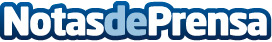 Ondamarkets supera su cuarto año con una rentabilidad acumulada del 124%Cuenta con una plataforma multiasset muy completa con Acciones, Cfds, Divisas y todas las CriptomonedasDatos de contacto:Luis blanco+ 34 (91) 0602248Nota de prensa publicada en: https://www.notasdeprensa.es/ondamarkets-supera-su-cuarto-ano-con-una Categorias: Internacional Nacional Finanzas Madrid Cataluña Andalucia Valencia País Vasco Murcia Emprendedores Recursos humanos http://www.notasdeprensa.es